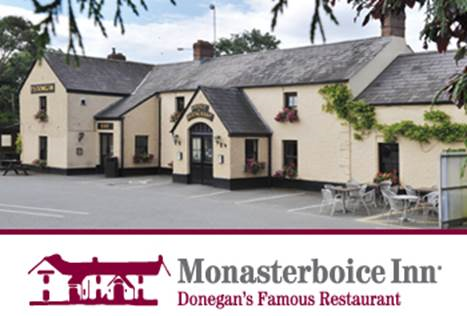 Porridge & Fruit            €7.50Served with a selection of fresh fruit & honey and Tea or Coffee.Eggs & Toast                 €7.002 Scrambled, Poached or Fried Eggs with Toast, served with Tea or CoffeeBacon, Egg & Sausage €9.502 Bacon, 2 Sausages, Fried Egg and Toast. Served with Tea or CoffeeOmelette                        €8.00Served with Tea or Coffee & Toast.To add:Chicken, Ham or Bacon                     €1.50 EachCheese, Mushrooms, Onions, Peppers or Tomatoes                         €0.70 Each                               Vegetarian Breakfast   €9.50Grilled Tomatoes, Mushrooms, Fried Egg, Baked Beans & Sautee Potatoes OR Hash Browns served with Tea or CoffeeFull Irish Breakfast     €12.952 Sausages, 2 Bacon, Fried Egg, Black & White Pudding, Grilled Tomato, Mushrooms, Hash Brown & Toast, served with Tea or CoffeeTeas and CoffeesTea (Regular, Green,             €2.60Peppermint, Camomile, Earl Grey)                                Decaffeinated Tea        €2.60Americano                     €3.00Cappuccino                   €3.50Latte                               €3.50Expresso                        €2.30DIY BreakfastChoose any of the items below to make your own breakfast plate. Any combination that totals to above €8.50 will come with Tea or Coffee & ToastBacon                             €2.00Sausage                          €2.00Egg (Scrambled, Fried or Poached) €1.50                                     Mushrooms                   €1.50Beans                              €1.50Tomato                          €1.50Pudding (Black or White)           €1.50Hash brown (2pieces)   €1.50             Toast                               €1.50Toast & Tea                  €5.00Served with Jam & Marmalade with a choice of Tea or CoffeeSidesChips €3.00Garlic Potatoes €3.00Sauté Potatoes €3.00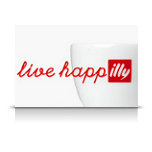 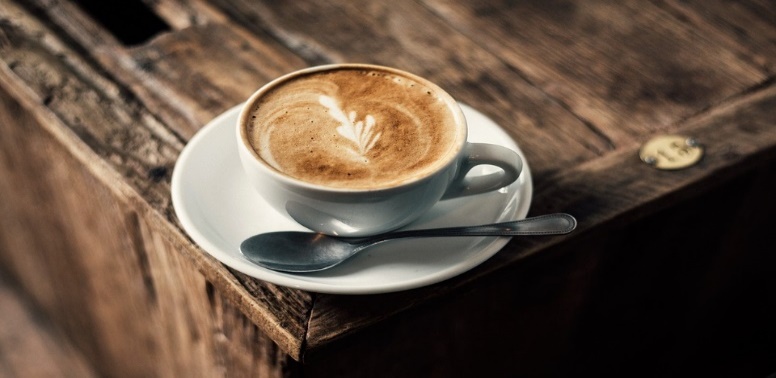 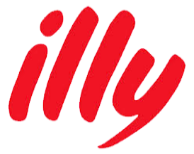 